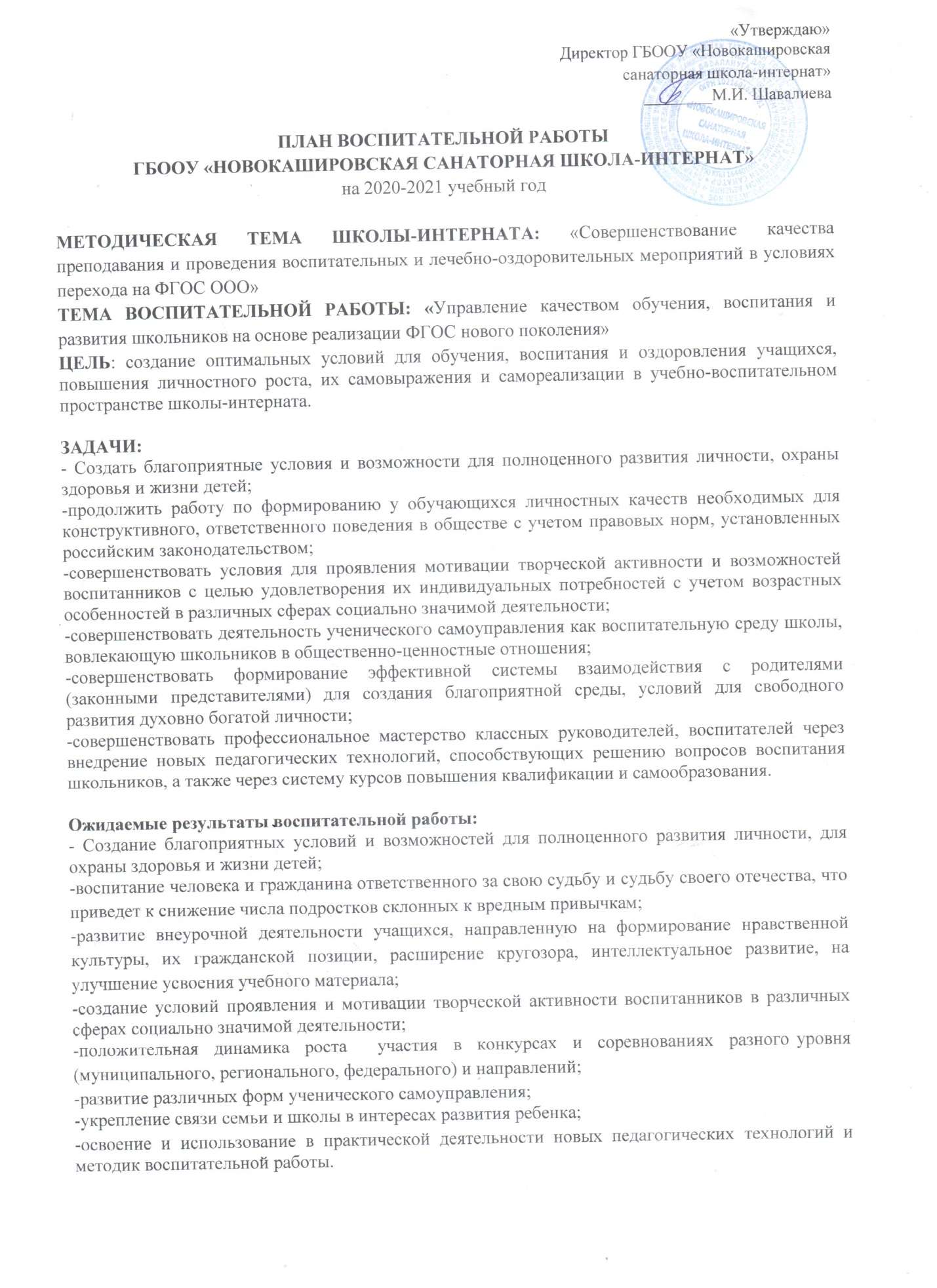 СентябрьМесячник антитеррористической и противопожарной безопасности «Безопасность жизнедеятельности»ОктябрьРеспубликанский антинаркотический месячник «Жизнь без наркотиков»НоябрьМесячник охраны здоровья, профилактики алкоголизма, курения, наркомании «Здоровое поколение»ДекабрьМесячник правового воспитания «Я – человек, я – гражданин!»ЯнварьМесячник профориентационной работы «Мир профессий»ФевральМесячник гражданско-патриотического воспитания «Мое Отечество»МартМесячник духовно-нравственного воспитания «Спешите делать добро»АпрельМесячник природоохранной и экологической деятельности «Цвети, Земля»МайМесячник героико-патриотического воспитания «Поклонимся великим тем годам!»НаправлениеСодержание работыСодержание работыОтветственныеНаправлениедля учащихся 1-4 классовдля учащихся 5-9 классовОтветственныеМодуль «Я и мир здоровья, физического совершенства»Акция «Внимание-дети!», в рамках месячника безопасности дорожного движенияАкция «Внимание-дети!», в рамках месячника безопасности дорожного движенияКл.руководителиВоспитателиМодуль «Я и мир здоровья, физического совершенства»Тематические кл. часы «Безопасный путь в школу»Встречи с работниками ОГПН, МЧС.День Здоровья: «Кросс Нации»Учитель физкультурыКл.руководителиМодуль «Я и моя Родина»«Экстремизму – Нет!». Всероссийский Урок Мира.Классные часы, посвященные трагическим событиям в Беслане. «Экстремизму – Нет!». Всероссийский Урок Мира.Классные часы, посвященные трагическим событиям в Беслане. Кл.руководителиВоспитателиМодуль «Я и моя Родина»«Правила нашей безопасности»;«Терроризм – угроза обществу»«Телефонный терроризм и его опасность»;«Уголовная ответственность за терроризм»;«Международный терроризм – глобальная проблема человечества».Кл.руководителиМодуль  «Я и мир прекрасного»Мероприятие «Я талантлив!»Конкурс рисунков «Мой друг светофор»Мероприятие «Я талантлив!»Конкурс рисунков «Мой друг светофор»ВоспитателиУчитель ИЗОМодуль «Я и мир нравственной гармонии»Праздник «День Знаний». Всероссийский Урок МираАкция  «Осенняя неделя добра – эстафета добрых дел»Праздник «День Знаний». Всероссийский Урок МираАкция  «Осенняя неделя добра – эстафета добрых дел»Кл. руководителиВоспитателиМодуль «Я и мир природы»Экскурсия «Туристический поход»Экскурсия «Туристический поход»ВоспитателиМодуль «Я и мой труд»Операция «Уют»: благоустройство игровых комнат и спален.Операция «Уют»: благоустройство игровых комнат и спален.ВоспитателиДОО «Содружество»Неделя самоопределения «Дело по душе» - запись в детские клубные часы по интересам.Рейды по проверке внешнего вида учащихся, санитарного состояния классов, объектов, спален, сохранности мебели и учебниковНеделя самоопределения «Дело по душе» - запись в детские клубные часы по интересам.Рейды по проверке внешнего вида учащихся, санитарного состояния классов, объектов, спален, сохранности мебели и учебниковПедагог-организатор Кл.руководителиВоспитателиМед.работникиНаправлениеСодержание работыСодержание работыОтветственныеНаправлениедля учащихся 1-4 классовдля учащихся 5-9 классовОтветственныеМодуль «Я и мир здоровья, физического совершенства»Акция «Я не курю и тебе не советую»Акция «Я не курю и тебе не советую»Педагог-организаторКл.руководителиВоспитателиМодуль «Я и мир здоровья, физического совершенства»Спортивная акция  «Занимаясь спортом, сохраним здоровье!»Акция «Внимание: Подросток!»Педагог-организаторКл.руководителиВоспитателиМодуль «Я и мир здоровья, физического совершенства»Лекция медработника «Вредные привычки»Встречи с работниками МЧС.Учитель физкультурыКл.руководителиМодуль«Я и моя Родина»Классные часы по повышению правовой грамотности и культуры воспитанников.Классные часы по повышению правовой грамотности и культуры воспитанников.Кл.руководителиВоспитателиУчитель истории и обществоведенияМодуль«Я и моя Родина»«Азбука правовой культуры»;«Культура и правила поведения».«Я уважаю твое право»;«Гражданином быть обязан»;«Проступок. Правонарушение. Преступление.»Кл.руководителиВоспитателиУчитель истории и обществоведенияМодуль«Я и моя Родина»«Азбука правовой культуры»;«Культура и правила поведения».Историко-правовая интеллектуальная викторина «Законы, которые нас защищают»Кл.руководителиВоспитателиУчитель истории и обществоведенияМодуль«Я и мир прекрасного»Операция «Примите наши поздравления»(изготовление открыток педагогам ко дню Учителя)Поделки из природного материала «Осенние фантазии»Конкурс стенгазет и рисунков посвященного ко Дню Учителя.Операция «Примите наши поздравления»(изготовление открыток педагогам ко дню Учителя)Поделки из природного материала «Осенние фантазии»Конкурс стенгазет и рисунков посвященного ко Дню Учителя.Педагог-организаторКл.руководителиВоспитательМодуль «Я и мир нравственной гармонии»Праздничные концерты, посвященные Дню пожилых людей и Днём Учителя«Солнечные лучики заглянули в зал».Праздничные концерты, посвященные Дню пожилых людей и Днём Учителя«Солнечные лучики заглянули в зал».ВоспитателиМодуль«Я и мир природы»Общешкольное мероприятие «Осенний бал»Акция «Посади дерево»Общешкольное мероприятие «Осенний бал»Акция «Посади дерево»ВоспитателиМодуль «Я и мой труд»Экологические десанты (уборка пришкольной территории)Экологические десанты (уборка пришкольной территории)ВоспитателиДОО «Содружество»Рейд  по проверке выполнения школьниками Устава школы.Конкурс   информационно-социальных видеороликов  «Ребенок  в  мире  прав»Рейд  по проверке выполнения школьниками Устава школы.Конкурс   информационно-социальных видеороликов  «Ребенок  в  мире  прав»Соц.педагогПедагог-организаторНаправлениеСодержание работыСодержание работыОтветственныеНаправлениедля учащихся 1-4 классовдля учащихся 5-9 классовОтветственныеМодуль «Я и мир здоровья, физического совершенства»Акция «Спорт-альтернатива пагубным привычкам»Проведение тематических классных часов, бесед по пропаганде здорового образа жизни.Акция «Спорт-альтернатива пагубным привычкам»Проведение тематических классных часов, бесед по пропаганде здорового образа жизни.Учитель физкультурыКл.руководители ВоспитателиМодуль «Я и мир здоровья, физического совершенства»«Здоровые привычки- здоровый образ жизни».Видеолекторий  по профилактике алкоголизма, курения и наркомании (5-9 классы)МедработникиКл.руководителиМодуль «Я и моя Родина»Классные часы, посвященные Дню принятия Конституции РТКлассные часы, посвященные Дню принятия Конституции РТКл.руководителиВоспитателиМодуль «Я и мир прекрасного»Конкурс стенгазет, рисунков «Здоровое поколение»Конкурс стенгазет, рисунков «Здоровое поколение»Педагог-организаторМодуль «Я и мир нравственной гармонии»День народного единства«Урок толерантности», приуроченный к празднованию Международного дня толерантности.День народного единства«Урок толерантности», приуроченный к празднованию Международного дня толерантности.Кл.руководителиВоспитателиМодуль «Я и мир природы»«Школа экологической грамотности»«Школа экологической грамотности»ВоспитателиМодуль «Я и мой труд»Операция «Поздравительная открытка» с Днем Матери.Операция «Поздравительная открытка» с Днем Матери.Кл.руководителиВоспитателиДОО «Содружество»Флэш-моб «Я радуюсь жизни!»Рейды по проверке санитарного состояния классов, сохранности мебели и учебников.Флэш-моб «Я радуюсь жизни!»Рейды по проверке санитарного состояния классов, сохранности мебели и учебников.Педагог-организаторМед.работникНаправлениеСодержание работыСодержание работыОтветственныеНаправлениедля учащихся 1-4 классовдля учащихся 5-9 классовОтветственныеМодуль «Я и мир здоровья, физического совершенства»Международный день борьбы со СПИДом.Театр здоровья.Международный день борьбы со СПИДом.Театр здоровья.Мед.работникиВоспитателиМодуль«Я и моя Родина»День героев ОтечестваДень героев ОтечестваКл.руководителиМодуль«Я и моя Родина»«Я-человек, я-гражданин»;«Главные ценности нашей жизни»«Гражданин и обыватель»;«Преступление и правонарушение».Соц.педагогКл.руководителиМодуль«Я и мир прекрасного»Новогоднее представление.Новогоднее представление.ВоспитателиМодуль «Я и мир нравственной гармонии»Международный день борьбы с коррупцией.Международный день инвалидов.Международный день борьбы с коррупцией.Международный день инвалидов.Кл.руководителиВоспитателиМодуль«Я и мир природы»Акция «Покорми птиц зимой»Акция «Покорми птиц зимой»ВоспитателиМодуль«Я и мой труд»ДПТ «Мастерская Деда Мороза»Уборка территории от снега.ДПТ «Мастерская Деда Мороза»Уборка территории от снега.Учитель технологииВоспитателиДОО «Содружество»Конкурс отрядов.Оформление классов и зала к новому году.Конкурс отрядов.Оформление классов и зала к новому году.Педагог-организаторКл.руководителиНаправлениеСодержание работыСодержание работыОтветственныеНаправлениедля учащихся 1-4 классовдля учащихся 5-9 классовОтветственныеМодуль «Я и мир здоровья, физического совершенства»Общешкольное мероприятие. Спортивные соревнования «Быстрее, выше, сильнее»Общешкольное мероприятие. Спортивные соревнования «Быстрее, выше, сильнее»Учитель физкультурыВоспитателиМодуль «Я и мир здоровья, физического совершенства»«Витамины-наши друзья»Круглый стол «Витамины – чудесные вещества?» (профилактика  простудных заболеваний)Кл.руководителиМодуль«Я и моя Родина»Содружество Независимых Государств.Тематические классные часы, посвященные окончательному освобождению Ленинграда от блокады и дню памяти жертв Холокоста.Содружество Независимых Государств.Тематические классные часы, посвященные окончательному освобождению Ленинграда от блокады и дню памяти жертв Холокоста.Кл.руководителиВоспитателиМодуль«Я и мир прекрасного»КТД эстетической направленности.КТД эстетической направленности.ВоспитателиМодуль«Я и мир прекрасного»Конкурс рисунков «Все работы хороши»Конкурс сочинений «Человек труда»,Учитель ИЗОРук.ШМОМодуль «Я и мир нравственной гармонии»Классные и воспитательные часы по вопросам профессиональной работы «Мир профессий» с участием родителей, представителей  учреждений профессионального образования, службами занятости населения.Классные и воспитательные часы по вопросам профессиональной работы «Мир профессий» с участием родителей, представителей  учреждений профессионального образования, службами занятости населения.Кл.руководителиСоц.педагогПедагог-психологМодуль«Я и мир природы»День заповедников и национальных парков.Конкурс «Как живешь, зеленый друг на подоконнике?»День заповедников и национальных парков.Конкурс «Как живешь, зеленый друг на подоконнике?»Учитель биологииВоспитателиМодуль«Я и мой труд»Классные и воспитательные часы по вопросам профессиональной работы «Мир профессий» с участием родителей, представителей  учреждений профессионального образования, службами занятости населенияКлассные и воспитательные часы по вопросам профессиональной работы «Мир профессий» с участием родителей, представителей  учреждений профессионального образования, службами занятости населенияКл.руководителиМодуль«Я и мой труд»Экскурсия в ПЧ с. Новое КашировоШкола жизни (мероприятие по профориентации для старшеклассников)ВоспитателиПедагог-психологДОО «Содружество»Рейды по проверке внешнего вида учащихся, сохранности мебели и учебников.Рейды по проверке внешнего вида учащихся, сохранности мебели и учебников.Педагог-организаторМед.работникНаправлениеСодержание работыСодержание работыОтветственныеНаправлениедля учащихся 1-4 классовдля учащихся 5-9 классовОтветственныеМодуль «Я и мир здоровья, физического совершенства»Лыжня Татарстана.Спортивно-развлекательная игра «Зимние забавы»Антинаркотические уроки «Имею право знать!»Лыжня Татарстана.Спортивно-развлекательная игра «Зимние забавы»Антинаркотические уроки «Имею право знать!»Учитель физкультурыКл.руководителиВоспитателиМодуль«Я и моя Родина»Смотр строя и песни.Уроки Мужества ко дню окончания Сталинградской битвы, блокады Ленинграда.100-летие образования ТАССРСмотр строя и песни.Уроки Мужества ко дню окончания Сталинградской битвы, блокады Ленинграда.100-летие образования ТАССРУчитель ОБЖКл.руководителиМодуль«Я и моя Родина»Конкурс чтецов «Служу Отечеству»Фестиваль Афганской песниКл.руководителиМодуль«Я и моя Родина»Конкурс чтецов «Служу Отечеству»Викторина  «Славные страницы истории» посвященная разгрому советскими войсками немецко-фашистских войск в Сталинградской битве.Учитель истории и обществоведенияМодуль«Я и мир прекрасного»Общешкольное мероприятие.14 февраля – День Святого Валентина.Выставка рисунков и плакатов, посвящённая Дню защитника Отечества.Общешкольное мероприятие.14 февраля – День Святого Валентина.Выставка рисунков и плакатов, посвящённая Дню защитника Отечества.ВоспитателиУчитель ИЗОМодуль «Я и мир нравственной гармонии»Классные часы, посвященные Дню защитника Отечества.Стенд «Герои Родины-наши земляки»»Классные часы, посвященные Дню защитника Отечества.Стенд «Герои Родины-наши земляки»»Кл.руководителиВоспитателиБиблиотекарь Модуль«Я и мир природы»Конкурс агитбригад «Берегите природу»Конкурс агитбригад «Берегите природу»ВоспитателиМодуль«Я и мой труд»Конкурс праздничных открыток и стенгазет ко Дню Защитника ОтечестваКонкурс праздничных открыток и стенгазет ко Дню Защитника ОтечестваУчитель ИЗОДОО «Содружество»Рейды по проверке санитарного состояния классов, объектов, спален.Рейды по проверке санитарного состояния классов, объектов, спален.Педагог-организаторНаправлениеСодержание работыСодержание работыОтветственныеНаправлениедля учащихся 1-4 классовдля учащихся 5-9 классовОтветственныеМодуль «Я и мир здоровья, физического совершенства»Проведение соревнований в рамках сдачи ГТОПроведение соревнований в рамках сдачи ГТОУчитель физкультурыВоспитателиМодуль «Я и мир здоровья, физического совершенства»«За чистое дыхание»«Профилактика туберкулеза»Кл.руководителиМодуль«Я и моя Родина»Единый урок, приуроченный к празднованию Дня российского парламентаризма.Классные часы, посвященные воссоединению Крыма с Россией.Единый урок, приуроченный к празднованию Дня российского парламентаризма.Классные часы, посвященные воссоединению Крыма с Россией.Кл.руководителиВоспитателиМодуль«Я и мир прекрасного»Конкурс праздничных открыток и стенгазет к МЖД 8 Марта.Конкурс праздничных открыток и стенгазет к МЖД 8 Марта.Учитель ИЗОМодуль «Я и мир нравственной гармонии»Праздник, посвященный МЖД 8 МАРТА «Наши мамы самые…»«Весенняя  неделя добра-эстафета добрых дел»Праздник, посвященный МЖД 8 МАРТА «Наши мамы самые…»«Весенняя  неделя добра-эстафета добрых дел»ВоспитателиКл.руководителиМодуль«Я и мир природы»Дни защиты от экологической опасности. Уроки экологии, по привлечению внимания общественности к экологическим проблемам.Дни защиты от экологической опасности. Уроки экологии, по привлечению внимания общественности к экологическим проблемам.Учитель биологииВоспитателиМодуль«Я и мой труд».«Дорога к обелиску» - благоустройство обелисков, мемориалов и памятников..«Дорога к обелиску» - благоустройство обелисков, мемориалов и памятников.ВоспитателиДОО «Содружество»Конкурс «Мисс Весна»Конкурс «Мисс Весна»Педагог- организаторНаправлениеСодержание работыСодержание работыСодержание работыОтветственныеНаправлениедля учащихся 1-4 классовдля учащихся 1-4 классовдля учащихся 5-9 классовОтветственныеМодуль «Я и мир здоровья, физического совершенства»Всемирный день здоровья.Всемирный день здоровья.Всемирный день здоровья.Учитель физкультурыКл.руководителиМодуль«Я и моя Родина»Всемирный день охраны трудаТематические классные часы, посвященные Дню космонавтики (Урок Гагарина)Всемирный день охраны трудаТематические классные часы, посвященные Дню космонавтики (Урок Гагарина)Всемирный день охраны трудаТематические классные часы, посвященные Дню космонавтики (Урок Гагарина)Кл.руководителиВоспитателиМодуль«Я и мир прекрасного»Конкурс рисунков, посвященный Дню Космонавтики.Выставка «Удивительное преобразование пластиковой бутылки»Конкурс рисунков, посвященный Дню Космонавтики.Выставка «Удивительное преобразование пластиковой бутылки»Конкурс рисунков, посвященный Дню Космонавтики.Выставка «Удивительное преобразование пластиковой бутылки»Учитель ИЗО и технологииМодуль «Я и мир нравственной гармонии»Мероприятия “Тукайда кунакта”Мероприятия “Тукайда кунакта”Мероприятия “Тукайда кунакта”Учитель родного языкаМодуль «Я и мир нравственной гармонии»Экскурсия в сельскую библиотеку.Экскурсия в мечеть.Экскурсия в мечеть.ВоспитателиМодуль«Я и мир природы»Мероприятие «День Земли»Мероприятие «День Земли»Мероприятие «День Земли»Учитель биологииМодуль«Я и мир природы»«Причины лесных пожаров»;«Какая опасность подстерегает нас на отдыхе»;«Ваши действия при пожаре в лесу».«Причины лесных пожаров»;«Какая опасность подстерегает нас на отдыхе»;«Ваши действия при пожаре в лесу».«Экологические последствия лесных пожаров»;«О правилах противопожарного поведения в туристическом походе».Кл.руководителиМодуль«Я и мой труд»Экологическая акция «Наша территория – наша забота»Экологическая акция «Наша территория – наша забота»Экологическая акция «Наша территория – наша забота»ВоспитателиДОО «Содружество»Флэш-моб, посвященный Всемирному дню здоровья.Флэш-моб, посвященный Всемирному дню здоровья.Флэш-моб, посвященный Всемирному дню здоровья.Педагог-организаторНаправлениеСодержание работыСодержание работыОтветственныеНаправлениедля учащихся 1-4 классовдля учащихся 5-9 классовОтветственныеМодуль «Я и мир здоровья, физического совершенства»День Защиты детей.Спортивно-оздоровительное мероприятие «Малый Сабантуй»День Защиты детей.Спортивно-оздоровительное мероприятие «Малый Сабантуй»Учитель ОБЖВоспитателиМодуль«Я и моя Родина»Общешкольное мероприятие «Этот день мы приближали, как могли...»Классные часы, посвященные Дню Победы.Общешкольное мероприятие «Этот день мы приближали, как могли...»Классные часы, посвященные Дню Победы.ВоспитателиМодуль«Я и моя Родина»Экскурсионная деятельностьВстреча с ветеранами ВОВКл.руководителиМодуль«Я и мир прекрасного»Конкурс рисунков «Этих дней не смолкнет слава»Конкурс рисунков «Этих дней не смолкнет слава»Учитель ИЗОМодуль «Я и мир нравственной гармонии»Общешкольное мероприятие. «Звени же над прошлым и настоящим…», праздник последнего звонкаОбщешкольное мероприятие. «Звени же над прошлым и настоящим…», праздник последнего звонкаКл.руководители1 и 9 классовМодуль«Я и мир природы»Экологический десантЭкологический десантВоспитатели Модуль«Я и мой труд»Акция «Обелиск», благоустройство памятника на территории школы.Акция «Обелиск», благоустройство памятника на территории школы.ВоспитателиДОО «Содружество»Митинг в Парке «Победы», возложение венка к Вечному огню.Митинг в Парке «Победы», возложение венка к Вечному огню.Педагог-организатор